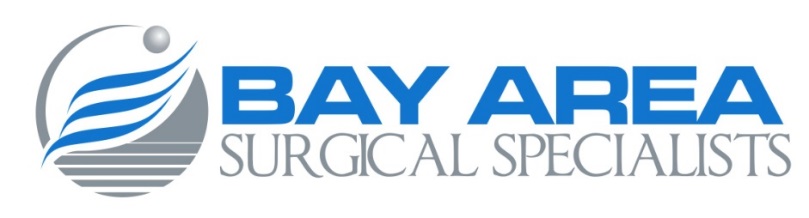               Benjamin Busfield, M.D., F.A.A.O.S        Specializing In Sports Medicine, Arthroscopy, Shoulder, Joint Replacement,              And Fracture Care, Worker’s Compensation Provider_____________________________________________________________________________________Record Release AuthorityTo: ____________________________       ____________________________       ____________________________ I,    ____________________________ Hereby request that you release my records to Bay Area Surgical Specialist, Inc.         ____________________________        ____________________________Records Pertaining to these Dates/Procedures: __________________________________________________________________________________________________________________________________________________________Date: ________________________________Signature: ____________________________Printed Name: _________________________Birthdate: ______________________________Walnut Creek Office			__ Oakland Office365 Lennon Lane Ste 250 Walnut Creek, CA 94598   365 Hawthorne Ste 103 Oakland, CA 94609925-932-6330 Fax 925-932-0139			510-832-6131 Fax 510-832-6169__ Antioch Office, Ste A			__ Pittsburg Office2350 Country Hills Dr., Antioch, CA 94509		2260 Gladstone Drive Pittsburg, CA 94565			925-427-0203 Fax 925-427-5181__ Antioch Office Ste B2350 Country Hills Dr. Antioch, CA 94509Fax # 925-522-8874